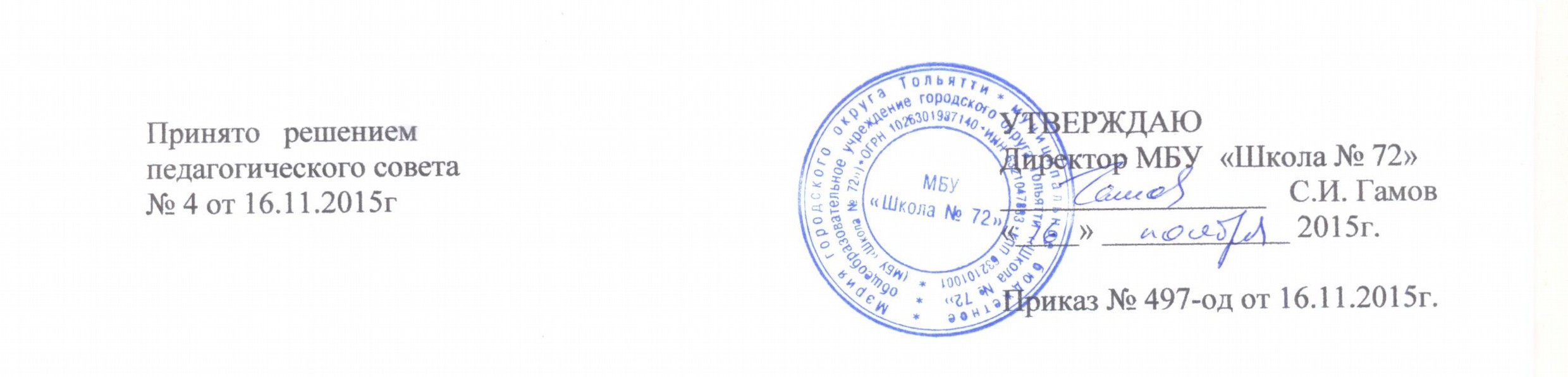 ПОЛОЖЕНИЕ О СИСТЕМЕ ОЦЕНКИ КАЧЕСТВА ОБРАЗОВАНИЯОбщие положенияНастоящее «Положение о системе оценки качества образования муниципального бюджетного общеобразовательного учреждения городского округа Тольятти «Школа № 72» (далее – МБУ «Школа № 72»)  разработано в соответствии с национальной образовательной инициативой«Наша новая школа», ФГОС, утвержденных приказом Министерства образования и, науки Российской федерации от 17 декабря 2010 г. №1897, Уставом школы.Деятельность системы оценки качества образования строится в соответствии с законодательными актами Российской Федерации и Самарской области, регламентирующими реализацию процедур контроля и оценки качества образования.Система оценки качества образования представляет собой совокупность организационных и функциональных структур, норм и правил, диагностических и оценочных процедур, обеспечивающих на единой концептуально-методологической основе оценку образовательных достижений обучающихся, эффективности деятельности образовательных учреждений и их систем, качества образовательных программ с учетом запросов основных пользователей результатов системы оценки качества образования.сновными пользователями результатов системы оценки качества образования в Школе являются:-обучающиеся и их родители;органы законодательной и исполнительной власти Самарской области;Тольяттинское управление министерства образования и науки Самарской области;Департамент образования мэрии г.о. Тольятти;образовательные и научные учреждения;работодатель;общественные организации, заинтересованные в оценке качества образования.1.5 Диагностические и оценочные процедуры в рамках системы оценки качества образования проводятся с привлечением профессиональных и общественных экспертов (экспертных сообществ). Требования к экспертам, привлекаемым к оценке качества образования, устанавливаются нормативными документами, регламентирующими реализацию процедур оценки качества образования.В Положении используются следующие термины:качество образования - интегральная характеристика системы образования, отражающая степень соответствия ресурсного обеспечения, образовательного процесса, образовательных результатов нормативным требованиям, социальным и личностным ожиданиям;оценка качества образования - определение с помощью диагностических и оценочных процедур степени соответствия ресурсного обеспечения, образовательного процесса, образовательных результатов, нормативным требованиям, социальным и личностным ожиданиям.Основные цели, задачи и принципы функционирования системы оценки качества образования в ШколеЦелями системы оценки качества образования являются:создание единой системы диагностики и контроля состояния образования в Школе, обеспечивающей определение факторов и своевременное выявление изменений, влияющих на качество образования;повышение объективности контроля и оценки образовательных достижений обучающихся, получение объективной информации о состоянии качества образования, тенденциях его изменения и причинах, влияющих на его уровень;обеспечение единого образовательного пространства;проведение	системного	и	сравнительного	анализа	качества	образовательных	услуг, предоставляемых Школой;повышение уровня информированности потребителей образовательных услуг при принятии решений, связанных с образованием;обеспечение объективности и справедливости при приеме в Школу;обеспечение сопоставимости образовательных достижений обучающихся, различных образовательных программ и технологий обучения;определение результативности образовательного процесса, эффективности учебных программ, их соответствия нормам и требованиям стандартов, оценка реализации инновационных введений в Школе;прогнозирование развития образования в городском округе Тольятти, сравнение качества образовательных услуг образовательных учреждений района;обеспечение условий для самооценки и самоконтроля, поддержание устойчивого развития Школы;привлечение общественности к внешней оценке качества образования на всех уровнях.Задачами системы оценки качества образования являются:формирование системы аналитических показателей, позволяющей эффективно реализовывать основные цели оценки качества образования;оценка уровня индивидуальных образовательных достижений обучающихся для их итоговой аттестации и отбора для поступления на следующие ступени обучения;оценка состояния и эффективности деятельности Школы;оценка качества образовательных программ с учетом запросов основных потребителей образовательных услуг;выявление факторов, влияющих на качество образования.В основу системы оценки качества образования положены принципы:профессионализма, объективности, достоверности, полноты, гласности, периодичности, подотчетности и системности информации о качестве образования;интеграции в общероссийскую систему оценки качества образования;реалистичности требований, норм и показателей качества образования, их социальной и личностной значимости;открытости, прозрачности процедур оценки качества образования;оптимальности использования источников первичных данных для определения показателей качества и эффективности образования (с учетом возможности их многократного использования и экономической обоснованности);минимизации системы показателей с учетом потребностей разных уровней управления системой образования;инструментальности и технологичности используемых показателей (с учетом существующих возможностей сбора данных, методик измерений, анализа и интерпретации данных, подготовленности потребителей к их восприятию);сопоставимости системы показателей с муниципальными, региональными, федеральными и международными аналогами;доступности информации о состоянии и качестве образования для различных групп, потребителей;соблюдения морально-этических норм при проведении процедур оценки качества образования.Функциональная характеристика системы оценки качества образования ШколыРазрабатывает и реализует программы развития Школы, включая развитие системы оценки качества образования образовательного учреждения.Участвует в разработке методики оценки качества образования.Участвует в разработке системы показателей, характеризующих состояние и динамику развития Школы.Обеспечивает проведение в Школе контрольно-оценочных процедур, мониторинговых, социологических и статистических исследований по вопросам качества образования.Участвует в разработке методики и обеспечивает проведение рейтинговой оценки работы Школы в составе муниципального образования.Организует систему мониторинга качества образования в Школе, осуществляет сбор, обработку, хранение и представление информации о состоянии и динамике развития Школы, анализирует результаты оценки качества образования на уровне Школы.Организует изучение информационных запросов основных пользователей системы оценки качества образования Школы.Обеспечивает предоставление информации о качестве образования на муниципальный и региональный уровни системы оценки качества образования Самарской области.Обеспечивает информационную поддержку системы оценки качества образования Школы.Разрабатывает мероприятия и готовит предложения, направленные на совершенствование системы оценки качества образования Школы, участвует в этих мероприятиях.Формирует нормативную базу документов, относящихся к обеспечению качества образования в Школе.Изучает, обобщает и распространяет передовой опыт построения, функционирования и развития системы оценки качества образования Школы.Принимает управленческие решения по результатам оценки качества образования на уровне образовательного учреждения.Основные этапы оценки качества образованияФормирование перечня показателей для оценки качества образования:определение перечня показателей, характеризующих качество процесса и результата;распределение показателей по блокам;присвоение весовых баллов показателям с учетом участия в приоритетных направлениях развития системы образования;определение перечня первичных данных для расчета необходимых показателей;сбор и обобщение первичной информации;заполнение форм сбора первичной информации;расчет показателей;определение средних значений показателей;оценка качества процесса и результата;сравнение показателей Школы со средними муниципальными показателями.Проблемный анализ состояния школьной образовательной системы.Система показателей, характеризующих состояние и динамику развития ШколыОценка процесса образованияБлок показателей условий образованияОснащенность образовательного процесса комплексом учебного и компьютерного оборудования, функциональные возможности которого не ниже требований, предъявляемых к оборудованию в рекомендуемом «Перечне учебного и компьютерного оборудования для оснащения общеобразовательных учреждений» (Письмо Департамента государственной политики в образовании Минобрнауки РФ от 1 апреля 2005 г. № 03417).Укомплектованность педагогическими кадрами, имеющими необходимую квалификацию, по каждому из предметов учебного плана.Соответствие требованиям Санитарно-эпидемиологических правил и нормативов, введенных в действие постановлением Главного государственного врача РФ от 29 декабря 2010г. № 189, зарегистрированы в Минюсте РФ 03.03.2011г.Уровень состояния здоровья обучающихся (%).Уровень физической подготовленности обучающихся 4, 9, 11-х классов (%).Наличие высокоскоростного симметричного доступа в сеть Интернет (высокоскоростным считается канал доступа постоянного подключения со скоростью передачи данных не менее 128 кбит/с.)Наличие всех видов благоустройств.Наличие для учащихся 10-11 классов возможности выбора профиля обучения.Наличие предпрофильного образования.Уровень обеспеченность программ профильного обучения и предпрофильной подготовки учителями, прошедшими аттестацию.Уровень	обеспеченности	образовательного	процесса	учебниками,	учебными	пособиями	для обучающихся.Наличие столовой для организации горячего питания в соответствии с утвержденными нормами.Наличие оборудованного медицинского кабинета.Наличие у директора, заместителей директора управленческой подготовки, подтвержденной документом о профессиональной переподготовке «Менеджер в образовании».Блок показателей ресурсов образованияКоличество педагогических работников.Количество педагогических работников, имеющих первую квалификационную категорию (%).Количество педагогических работников, имеющих высшую квалификационную категорию (%).Количество педагогических работников, прошедших курсы повышения квалификации (%).Количество педагогических работников, принимавших участие в конкурсах различного уровня.Доля	педагогических	работников	применяющих	современные	образовательные	в	т.ч. здоровьесберегающие технологии (%).Оценка результата образованияБлок показателей внутренней оценки педагогического результатаУчебные достиженияКачество обучения (доля учащихся, имеющих оценки «4» и «5») по уровням обучения.Уровень успеваемости (%). Уровень обученности (СОУ, %).Доля второгодников (%).Доля учащихся 9 классов, получивших документ об образовании (%).Доля учащихся 9 классов, получивших документ об образовании особого образца (%).Доля учащихся 11 классов, получивших документ об образовании (%).Для учащихся 11 классов, получивших документ об образовании особого образца (%).Доля обучающихся, продолживших обучение в 10 классе в своей Школе (%).Уровень сформированности УУД обучающихся в соответствии с ФГОС (%)Воспитательный уровеньУровень воспитанности (%).Количество учащихся, совершивших правонарушения.Количество учащихся, находящихся на учете в отделе по делам несовершеннолетних.Количество учащихся, не посещающих занятия.Количество учащихся, получающих дополнительное образование.Блок показателей внешней оценки результата образованияРезультаты независимой аттестации выпускников средней Школы (результаты ЕГЭ по русскому языку и математике).Результаты независимой аттестации выпускников 9 класса (результаты новой формы аттестации за курс основной Школы по русскому языку и математике)Результаты независимого тестирования выпускников начальной Школы.Уровень учебных достижений (отношение среднего балла ЕГЭ по русскому языку и математике к среднему по городскому округу Тольятти).Уровень освоения стандарта (доля выпускников, сдавших ЕГЭ по русскому языку и математике менее чем на 30 баллов).Доля выпускников, получивших неудовлетворительные оценки по результатам ЕГЭ по русскому языку и математике.Доля обучающихся, участвующих в окружных предметных олимпиадах (%).Доля обучающихся, победивших в окружных предметных олимпиадах (%).Доля обучающихся, принимавших участие в конкурсах, научно-практических конференциях различного уровня (%).Доля выпускников, поступивших в специальные учебные заведения (%).Доля выпускников, поступивших в ВУЗы (%).